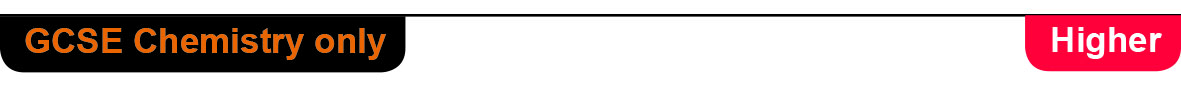 QuestionAnswersExtra informationMarkAO / 
Spec Ref01increasing solution temperature  more collisions every second and more collisions with enough energy to break bondsadding a catalyst  more collisions with enough energy to break bondsincreasing gas pressure  more collisions every secondIf more than three lines are drawn, deduct one mark for each incorrect line.1


1
1AO1C6.1.2WS1.202.1at least five points plotted correctlyall points correctsmooth curve avoiding anomalous point±half a small square1112  AO21  AO3C6.1.2MS4a, 4c02.2Any one from:clock started too late clock stopped too soon sodium thiosulfate solution too concentrated sodium thiosulfate solution warmer Accept any other sensible suggestions. Must be an error that leads to an anomalous point that is too low1AO2C6.1.2WS3.702.3rate increases or time taken decreases as concentration increasesparticles closer together or more particles in a given volumeparticles collide more frequentlydo not accept more successful collisions1

1
1AO2C6.1.3WS1.203Level 3 (5–6 marks): Detailed and coherent practical method described with most apparatus named and both evidences for reversibility.Level 3 (5–6 marks): Detailed and coherent practical method described with most apparatus named and both evidences for reversibility.6AO1C6.2.203Level 2 (3–4 marks): Some description of practical method or named apparatus and one evidence for reversibility.Level 2 (3–4 marks): Some description of practical method or named apparatus and one evidence for reversibility.6AO1C6.2.203Level 1 (1–2 marks): Brief description of method or named apparatus or one evidence for reversibility.Level 1 (1–2 marks): Brief description of method or named apparatus or one evidence for reversibility.6AO1C6.2.203Level 0 (0 marks): No relevant content.Level 0 (0 marks): No relevant content.6AO1C6.2.2QuestionAnswersExtra informationMarkAO / 
Spec RefIndicative content:ApparatusBunsen burnertest tube or cruciblepipette or dropperother valid apparatus.Methodheat until colour changeallow to cooladd water dropwise.Evidencecrystals become blue againheat evolved.Other creditworthy ideasword equation with reversible arrowendothermic in forwards directionexothermic in backwards direction.Indicative content:ApparatusBunsen burnertest tube or cruciblepipette or dropperother valid apparatus.Methodheat until colour changeallow to cooladd water dropwise.Evidencecrystals become blue againheat evolved.Other creditworthy ideasword equation with reversible arrowendothermic in forwards directionexothermic in backwards direction.04.1gas syringe or inverted measuring cylinder over watercorrectly namedmust be water present in trough if measuring cylinder used1
1AO2C6.1.2AT104.2When t = 0 OR at the beginningthe graph is steepestaccept largest gradient11AO3C6.1.1MS4d, 4e04.3steeper curvesame final volume (80 cm3)11AO2C6.1.2MS5c04.4acid or marble used up or fully reactedreaction has stopped is insufficient1AO2C6.1.205.1reversible (reaction)1AO1C6.2.105.2more sulfur trioxidefewer molecules or moles on product sideignore references to rate11AO2C6.2.705.3less sulfur trioxideforward reaction is exothermicignore references to rate11AO2C6.2.605.4lower activation energyalternative reaction pathwayignore surface area11AO1C6.1.4